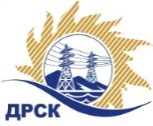 Акционерное Общество«Дальневосточная распределительная сетевая  компания»ПРОТОКОЛ № 460/УКС-РЗакупочной комиссии по рассмотрению заявок по открытому одноэтапному конкурсу без предварительного квалификационного отбора участников на право заключения договора: ПИР Строительство ПС 220/10 кВ КС-3 с трансформаторной мощностью 20МВА  закупка № 1114.1  раздел 2.1.1.  ГКПЗ 2017ПРИСУТСТВОВАЛИ:  члены постоянно действующей Закупочной комиссии АО «ДРСК»  2-го уровня.ВОПРОСЫ, ВЫНОСИМЫЕ НА РАССМОТРЕНИЕ ЗАКУПОЧНОЙ КОМИССИИ: О  рассмотрении результатов оценки заявок Участников.Об отклонении заявки ООО «Геоинжстрой»Об отклонении заявки ООО «ПМК Сибири»Об отклонении заявки АО «Центр Технического Заказчика»Об отклонении заявки ООО «Томскэлектросетьпроект»О признании заявок соответствующими условиям Документации о закупке.О предварительной ранжировке заявок.О проведении переторжкиРЕШИЛИ:По вопросу № 1Признать объем полученной информации достаточным для принятия решения.Утвердить цены, полученные на процедуре вскрытия конвертов с заявками участников открытого конкурса.По вопросу № 2Отклонить заявку Участника ООО «Геоинжстрой» г. Москва, ул. Новодмитровская, 2 от дальнейшего рассмотрения на основании пункта 2.8.2.5 "а" Документации о закупкеПо вопросу № 3	Отклонить заявку Участника ООО «ПМК Сибири» г. Красноярск, ул. Белинского, 5  от дальнейшего рассмотрения на основании подпункта «3» пункта 4.2 Методики оценки деловой репутации и финансового состояния участников закупочных процедур АО «ДРСК» и подпункта 9.3 пункта 9 раздела 8  Приложения № 3 «Отборочные критерии оценки заявок Участников конкурса» Документации о закупке.По вопросу № 4Отклонить заявку Участника АО «Центр Технического Заказчика» г. Москва, Семеновская набережная, 2/1 стр. 1  от дальнейшего рассмотрения на основании пункта 2.8.2.5 "б" Документации о закупкеПо вопросу № 5Отклонить заявку Участника ООО «Томскэлектросетьпроект» г. Томск, ул. Елизаровых, 6 от дальнейшего рассмотрения на основании подпункта «3» пункта 4.2 Методики оценки деловой репутации и финансового состояния участников закупочных процедур АО «ДРСК» и  подпункта 9.3 пункта 9 раздела 8  Приложения № 3 «Отборочные критерии оценки заявок Участников конкурса» Документации о закупке.По вопросу № 6Признать заявки ООО «Компания Новая Энергия» г. Новосибирск, ул. Чаплыгина, 93, ООО «Северэнергопроект» г. Вологда, ул. Комсомольская, 3, АО «Гидроэлектромонтаж» г. Благовещенск, ул. Пионерская, 204, ООО «ИНПЭС» г. Новосибирск, ул. Коммунистическая, 35, ООО «Северный Стандарт» г. Москва, 1-й Хвостов переулок, 11А,  АО «Ленгидропроект» г. Санкт-Петербург, ул. Испытателей, 22, ЗАО «Восточно-Сибирских транспортных проектировщиков» г. Москва, Семеновская набережная, 2/1 стр. 1, ООО «Интер Энерго» г. Москва, Семеновская набережная, 2/1 стр. 1, ООО «Братское монтажное управление Гидроэлектромонтаж» г. Братск, ул. Коммунальная, 21 соответствующими условиям Документации о закупке и принять их к дальнейшему рассмотрению.По вопросу № 7Утвердить предварительную ранжировку заявок Участников:По вопросу № 8Провести переторжку. Допустить к участию в переторжке предложения следующих участников: ООО «Компания Новая Энергия» г. Новосибирск, ул. Чаплыгина, 93, ООО «Северэнергопроект» г. Вологда, ул. Комсомольская, 3, АО «Гидроэлектромонтаж» г. Благовещенск, ул. Пионерская, 204, ООО «ИНПЭС» г. Новосибирск, ул. Коммунистическая, 35, ООО «Северный Стандарт» г. Москва, 1-й Хвостов переулок, 11А,  АО «Ленгидропроект» г. Санкт-Петербург, ул. Испытателей, 22, ЗАО «Восточно-Сибирских транспортных проектировщиков» г. Москва, Семеновская набережная, 2/1 стр. 1, ООО «Интер Энерго» г. Москва, Семеновская набережная, 2/1 стр. 1, ООО «Братское монтажное управление Гидроэлектромонтаж» г. Братск, ул. Коммунальная, 21.  Определить форму переторжки: заочная.Назначить переторжку на 06.06.2017 в 15:00 час. (благовещенского времени).Место проведения переторжки: Единая электронная торговая площадка (АО «ЕЭТП»), по адресу в сети «Интернет»: https://rushydro.roseltorg.ruОтветственному секретарю Закупочной комиссии уведомить участников, приглашенных к участию в переторжке, о принятом комиссией решенииКоротаева Т.В.Тел. 397-205г. Благовещенск«02» июня 2017№Наименование участника и его адресОбщая цена заявки на участие в закупке1ООО «Геоинжстрой»г. Москва, ул. Новодмитровская, 222 128 386.04 руб. без учета НДС (26 111 495.53 руб. с учетом НДС). 2ООО «Компания Новая Энергия»г. Новосибирск, ул. Чаплыгина, 9319 449 152.54 руб. без учета НДС (22 950 000.00 руб. с учетом НДС). 3ООО «ПМК Сибири»г. Красноярск, ул. Белинского, 522 200 000.00 руб. без учета НДС (26 196 000.00 руб. с учетом НДС). 4ООО «Северэнергопроект»г. Вологда, ул. Комсомольская, 322 561 308.78 руб. без учета НДС (26 622 344.36 руб. с учетом НДС). 5АО «Гидроэлектромонтаж»г. Благовещенск, ул. Пионерская, 20422 580 000.00 руб. без учета НДС (26 644 400.00 руб. с учетом НДС). 6ООО «Братское монтажное управление Гидроэлектромонтаж»г. Братск, ул. Коммунальная, 2117 635 093.13 руб. без учета НДС (20 809 409.89 руб. с учетом НДС). 7ООО «ИНПЭС»г. Новосибирск, ул. Коммунистическая, 3522 400 000.00 руб. без учета НДС (26 432 000.00 руб. с учетом НДС). 8ООО «Томскэлектросетьпроект»г. Томск, ул. Елизаровых, 620 736 722.00 руб. без учета НДС (24 469 331.96 руб. с учетом НДС). 9ООО «Северный Стандарт»г. Москва, 1-й Хвостов переулок, 11А22 473 359.57 руб. без учета НДС (26 518 564.29 руб. с учетом НДС). 10АО «Ленгидропроект»г. Санкт-Петербург, ул. Испытателей, 2221 137 085.00 руб. без учета НДС (24 941 760.30 руб. с учетом НДС). 11АО «Центр Технического Заказчика»г. Москва, Семеновская набережная, 2/1 стр. 119 644 600.00 руб. без учета НДС (23 180 628.00 руб. с учетом НДС). 12ЗАО «Восточно-Сибирских транспортных проектировщиков»г. Москва, Семеновская набережная, 2/1 стр. 112 773 369.40 руб. без учета НДС (15 072 575.89 руб. с учетом НДС). 13ООО «Интер Энерго»г. Москва, Семеновская набережная, 2/1 стр. 114 516 861.66 руб. без учета НДС (17 129 896.76 руб. с учетом НДС) Основания для отклоненияУчастником привлекается субподрядная организация ООО "Амтоэнергопроект" на выполнение проектной и рабочей документации, что не соответствует п. 7.2 Технического задания, в котором указано, что Участник имеет право привлекать иных лиц (субподрядчиков) для выполнения изыскательских работ. Основания для отклоненияУчастник выступал в качестве ответчика по делу А33-15823/2016 на сумму 31 789,1 тыс. руб., что является отборочным критерием для принятия решения о соответствии/несоответствии Участника требованиям к деловой репутации. Основания для отклоненияСрок окончания работ (31.12.2018), указанный Участником в оферте и графике выполнения работ, не соответствует сроку окончания работ, указанному в пункте 9  Технического задания  (не позднее 31.08.2018 г.).Основания для отклоненияУчастник выступал в качестве ответчика по делу А60-41079/2016 на сумму 684,5  тыс. руб., что является отборочным критерием для принятия решения о соответствии/несоответствии Участника требованиям к деловой репутации. Место в предварительной ранжировкеНаименование участника и его адресЦена заявки на участие в закупке без НДС, руб.Оценка предпочтительности1 местоЗАО «Восточно-Сибирских транспортных проектировщиков»г. Москва, Семеновская набережная, 2/1 стр. 112 773 369.402,0042 местоООО «Интер Энерго»г. Москва, Семеновская набережная, 2/1 стр. 114 516 861.661,6573 местоООО «Компания Новая Энергия»г. Новосибирск, ул. Чаплыгина, 9319 449 152.541,1244 местоООО «Братское монтажное управление Гидроэлектромонтаж»г. Братск, ул. Коммунальная, 2117 635 093.131,0355 местоООО «ИНПЭС»г. Новосибирск, ул. Коммунистическая, 3522 400 000,000,5366 местоООО «Северный Стандарт»г. Москва, 1-й Хвостов переулок, 11А22 473 359.570,5217 местоАО «Гидроэлектромонтаж»г. Благовещенск, ул. Пионерская, 20422 580 000.000,5008 местоАО «Ленгидропроект»г. Санкт-Петербург, ул. Испытателей, 2221 137 085.000,3389 местоООО «Северэнергопроект»г. Вологда, ул. Комсомольская, 322 561 308.780,324Ответственный секретарь Закупочной комиссии  2 уровня АО «ДРСК»____________________М.Г. Елисеева